Supplemental sheet can be provided for additional employersDeCook Excavating Inc. 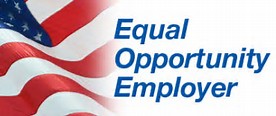 DeCook LandscapingOlmsted Aggregate, Inc.821 Country Club Rd SE, PO Box 69, Byron, MN 55920p. 507-361-4870	Evan@DeCookexcavating.comDeCook Excavating Inc. is an equal opportunity employer and does not discriminate against otherwise qualified applicants on the basis of race, color, creed, religion, ancestry, age, sex, marital status, national origin, disability or handicap, or veteran status.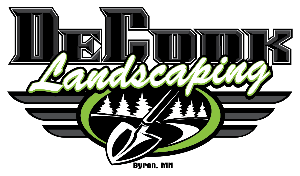 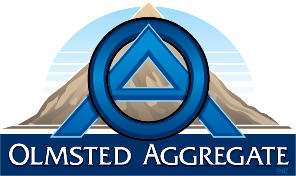 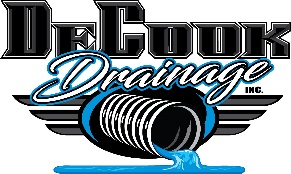 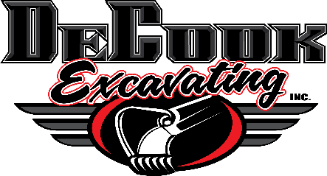 Were you referred by a DeCook Employee?Employment Application821 Country Club Rd SE, PO Box 69, Byron, MN 55920p. 507-361-4870      Evan@DeCookExcavating.comApplicant InformationApplicant InformationApplicant InformationApplicant InformationApplicant InformationApplicant InformationApplicant InformationApplicant InformationApplicant InformationApplicant InformationApplicant InformationApplicant InformationApplicant InformationApplicant InformationApplicant InformationApplicant InformationApplicant InformationApplicant InformationApplicant InformationApplicant InformationApplicant InformationApplicant InformationLast NameLast NameFirstFirstM.I.M.I.Street AddressStreet AddressStreet AddressStreet AddressApartment/Unit NumberApartment/Unit NumberApartment/Unit NumberApartment/Unit NumberApartment/Unit NumberCityStateStateZIPPhoneE-mail AddressE-mail AddressE-mail AddressDate AvailableDate AvailableDate AvailableDate AvailableDesired WageDesired WageAre you a citizen of the United States?Are you a citizen of the United States?Are you a citizen of the United States?Are you a citizen of the United States?Are you a citizen of the United States?Are you a citizen of the United States?YES  YES  YES  NO NO NO NO If no, are you authorized to work in the U.S.?If no, are you authorized to work in the U.S.?If no, are you authorized to work in the U.S.?If no, are you authorized to work in the U.S.?If no, are you authorized to work in the U.S.?YES  YES  NO  NO  Position applying for?  Position applying for?  Position applying for?  Position applying for?  Position applying for?  Position applying for?  Position applying for?  Position applying for?  Position applying for?  Position applying for?  Position applying for?  Position applying for?  Position applying for?  Position applying for?  Position applying for?  Position applying for?  Position applying for?  Position applying for?  Position applying for?  Position applying for?  Position applying for?  Position applying for?  Excavating               Landscaping              Aggregate                Drainage Excavating               Landscaping              Aggregate                Drainage Excavating               Landscaping              Aggregate                Drainage Excavating               Landscaping              Aggregate                Drainage Excavating               Landscaping              Aggregate                Drainage Excavating               Landscaping              Aggregate                Drainage Excavating               Landscaping              Aggregate                Drainage Excavating               Landscaping              Aggregate                Drainage Excavating               Landscaping              Aggregate                Drainage Excavating               Landscaping              Aggregate                Drainage Excavating               Landscaping              Aggregate                Drainage Excavating               Landscaping              Aggregate                Drainage Excavating               Landscaping              Aggregate                Drainage Excavating               Landscaping              Aggregate                Drainage Excavating               Landscaping              Aggregate                Drainage Excavating               Landscaping              Aggregate                Drainage Excavating               Landscaping              Aggregate                Drainage Days available to workDays available to workDays available to workDays available to workDays available to workDays available to workDays available to workDays available to workDays available to workHave you ever worked for this company?Have you ever worked for this company?Have you ever worked for this company?Have you ever worked for this company?Have you ever worked for this company?Have you ever worked for this company?Have you ever worked for this company?Mon     Tues     Wed     Thurs    Fri     Sat     Sun Mon     Tues     Wed     Thurs    Fri     Sat     Sun Mon     Tues     Wed     Thurs    Fri     Sat     Sun Mon     Tues     Wed     Thurs    Fri     Sat     Sun Mon     Tues     Wed     Thurs    Fri     Sat     Sun Mon     Tues     Wed     Thurs    Fri     Sat     Sun Mon     Tues     Wed     Thurs    Fri     Sat     Sun Mon     Tues     Wed     Thurs    Fri     Sat     Sun Mon     Tues     Wed     Thurs    Fri     Sat     Sun If yes when?If yes when?If yes when?If yes when?If yes when?If yes when?If yes when?Do you have a valid driver’s license?Do you have a valid driver’s license?Do you have a valid driver’s license?Do you have a valid driver’s license?Do you have a valid driver’s license?Do you have a valid driver’s license?Do you have a valid driver’s license?YES  YES  YES  NO  NO  NO  Issued by what StateIssued by what StateFOR CDL REQUIRED APPLICANTS (shaded area)FOR CDL REQUIRED APPLICANTS (shaded area)FOR CDL REQUIRED APPLICANTS (shaded area)FOR CDL REQUIRED APPLICANTS (shaded area)FOR CDL REQUIRED APPLICANTS (shaded area)FOR CDL REQUIRED APPLICANTS (shaded area)FOR CDL REQUIRED APPLICANTS (shaded area)FOR CDL REQUIRED APPLICANTS (shaded area)FOR CDL REQUIRED APPLICANTS (shaded area)FOR CDL REQUIRED APPLICANTS (shaded area)FOR CDL REQUIRED APPLICANTS (shaded area)FOR CDL REQUIRED APPLICANTS (shaded area)FOR CDL REQUIRED APPLICANTS (shaded area)ClassClassA        B        C      D A        B        C      D A        B        C      D A        B        C      D A        B        C      D A        B        C      D A        B        C      D SS #:SS #:SS #:SS #:SS #:SS #:Date of Birth:Date of Birth:Date of Birth:Date of Birth:Date of Birth:Date of Birth:Date of Birth:Date of Birth:Date of Birth:DL Number:DL Number:DL Number:DL Number:DL Number:DL Number:DL Number:Address for last 3 years Address for last 3 years Address for last 3 years Address for last 3 years Address for last 3 years Address for last 3 years Address for last 3 years Address for last 3 years Address for last 3 years Address for last 3 years Address for last 3 years Address for last 3 years Address for last 3 years Address for last 3 years Address for last 3 years Expiration Date: Expiration Date: Expiration Date: Expiration Date: Expiration Date: Expiration Date: Expiration Date: Nature and extent of experience (Including type of equipment operated)Nature and extent of experience (Including type of equipment operated)Nature and extent of experience (Including type of equipment operated)Nature and extent of experience (Including type of equipment operated)Nature and extent of experience (Including type of equipment operated)Nature and extent of experience (Including type of equipment operated)Nature and extent of experience (Including type of equipment operated)Nature and extent of experience (Including type of equipment operated)Nature and extent of experience (Including type of equipment operated)Nature and extent of experience (Including type of equipment operated)Nature and extent of experience (Including type of equipment operated)Nature and extent of experience (Including type of equipment operated)Nature and extent of experience (Including type of equipment operated)Nature and extent of experience (Including type of equipment operated)Nature and extent of experience (Including type of equipment operated)Nature and extent of experience (Including type of equipment operated)Nature and extent of experience (Including type of equipment operated)Nature and extent of experience (Including type of equipment operated)Nature and extent of experience (Including type of equipment operated)Nature and extent of experience (Including type of equipment operated)Nature and extent of experience (Including type of equipment operated)Nature and extent of experience (Including type of equipment operated)List of all motor vehicle accidents in the last 3 years (Include date and nature of accident including injury or fatality)List of all motor vehicle accidents in the last 3 years (Include date and nature of accident including injury or fatality)List of all motor vehicle accidents in the last 3 years (Include date and nature of accident including injury or fatality)List of all motor vehicle accidents in the last 3 years (Include date and nature of accident including injury or fatality)List of all motor vehicle accidents in the last 3 years (Include date and nature of accident including injury or fatality)List of all motor vehicle accidents in the last 3 years (Include date and nature of accident including injury or fatality)List of all motor vehicle accidents in the last 3 years (Include date and nature of accident including injury or fatality)List of all motor vehicle accidents in the last 3 years (Include date and nature of accident including injury or fatality)List of all motor vehicle accidents in the last 3 years (Include date and nature of accident including injury or fatality)List of all motor vehicle accidents in the last 3 years (Include date and nature of accident including injury or fatality)List of all motor vehicle accidents in the last 3 years (Include date and nature of accident including injury or fatality)List of all motor vehicle accidents in the last 3 years (Include date and nature of accident including injury or fatality)List of all motor vehicle accidents in the last 3 years (Include date and nature of accident including injury or fatality)List of all motor vehicle accidents in the last 3 years (Include date and nature of accident including injury or fatality)List of all motor vehicle accidents in the last 3 years (Include date and nature of accident including injury or fatality)List of all motor vehicle accidents in the last 3 years (Include date and nature of accident including injury or fatality)List of all motor vehicle accidents in the last 3 years (Include date and nature of accident including injury or fatality)List of all motor vehicle accidents in the last 3 years (Include date and nature of accident including injury or fatality)List of all motor vehicle accidents in the last 3 years (Include date and nature of accident including injury or fatality)List of all motor vehicle accidents in the last 3 years (Include date and nature of accident including injury or fatality)List of all motor vehicle accidents in the last 3 years (Include date and nature of accident including injury or fatality)List of all motor vehicle accidents in the last 3 years (Include date and nature of accident including injury or fatality)List of all motor vehicle violations of laws or ordinances in last 3 years (other than violations involving only parking)List of all motor vehicle violations of laws or ordinances in last 3 years (other than violations involving only parking)List of all motor vehicle violations of laws or ordinances in last 3 years (other than violations involving only parking)List of all motor vehicle violations of laws or ordinances in last 3 years (other than violations involving only parking)List of all motor vehicle violations of laws or ordinances in last 3 years (other than violations involving only parking)List of all motor vehicle violations of laws or ordinances in last 3 years (other than violations involving only parking)List of all motor vehicle violations of laws or ordinances in last 3 years (other than violations involving only parking)List of all motor vehicle violations of laws or ordinances in last 3 years (other than violations involving only parking)List of all motor vehicle violations of laws or ordinances in last 3 years (other than violations involving only parking)List of all motor vehicle violations of laws or ordinances in last 3 years (other than violations involving only parking)List of all motor vehicle violations of laws or ordinances in last 3 years (other than violations involving only parking)List of all motor vehicle violations of laws or ordinances in last 3 years (other than violations involving only parking)List of all motor vehicle violations of laws or ordinances in last 3 years (other than violations involving only parking)List of all motor vehicle violations of laws or ordinances in last 3 years (other than violations involving only parking)List of all motor vehicle violations of laws or ordinances in last 3 years (other than violations involving only parking)List of all motor vehicle violations of laws or ordinances in last 3 years (other than violations involving only parking)List of all motor vehicle violations of laws or ordinances in last 3 years (other than violations involving only parking)List of all motor vehicle violations of laws or ordinances in last 3 years (other than violations involving only parking)List of all motor vehicle violations of laws or ordinances in last 3 years (other than violations involving only parking)List of all motor vehicle violations of laws or ordinances in last 3 years (other than violations involving only parking)List of all motor vehicle violations of laws or ordinances in last 3 years (other than violations involving only parking)List of all motor vehicle violations of laws or ordinances in last 3 years (other than violations involving only parking)Have you had your CDL license denied, revoked or suspended:   Yes     No      (if yes explain in detail space below include facts and circumstances)                            Have you had your CDL license denied, revoked or suspended:   Yes     No      (if yes explain in detail space below include facts and circumstances)                            Have you had your CDL license denied, revoked or suspended:   Yes     No      (if yes explain in detail space below include facts and circumstances)                            Have you had your CDL license denied, revoked or suspended:   Yes     No      (if yes explain in detail space below include facts and circumstances)                            Have you had your CDL license denied, revoked or suspended:   Yes     No      (if yes explain in detail space below include facts and circumstances)                            Have you had your CDL license denied, revoked or suspended:   Yes     No      (if yes explain in detail space below include facts and circumstances)                            Have you had your CDL license denied, revoked or suspended:   Yes     No      (if yes explain in detail space below include facts and circumstances)                            Have you had your CDL license denied, revoked or suspended:   Yes     No      (if yes explain in detail space below include facts and circumstances)                            Have you had your CDL license denied, revoked or suspended:   Yes     No      (if yes explain in detail space below include facts and circumstances)                            Have you had your CDL license denied, revoked or suspended:   Yes     No      (if yes explain in detail space below include facts and circumstances)                            Have you had your CDL license denied, revoked or suspended:   Yes     No      (if yes explain in detail space below include facts and circumstances)                            Have you had your CDL license denied, revoked or suspended:   Yes     No      (if yes explain in detail space below include facts and circumstances)                            Have you had your CDL license denied, revoked or suspended:   Yes     No      (if yes explain in detail space below include facts and circumstances)                            Have you had your CDL license denied, revoked or suspended:   Yes     No      (if yes explain in detail space below include facts and circumstances)                            Have you had your CDL license denied, revoked or suspended:   Yes     No      (if yes explain in detail space below include facts and circumstances)                            Have you had your CDL license denied, revoked or suspended:   Yes     No      (if yes explain in detail space below include facts and circumstances)                            Have you had your CDL license denied, revoked or suspended:   Yes     No      (if yes explain in detail space below include facts and circumstances)                            Have you had your CDL license denied, revoked or suspended:   Yes     No      (if yes explain in detail space below include facts and circumstances)                            Have you had your CDL license denied, revoked or suspended:   Yes     No      (if yes explain in detail space below include facts and circumstances)                            Have you had your CDL license denied, revoked or suspended:   Yes     No      (if yes explain in detail space below include facts and circumstances)                            Have you had your CDL license denied, revoked or suspended:   Yes     No      (if yes explain in detail space below include facts and circumstances)                            Have you had your CDL license denied, revoked or suspended:   Yes     No      (if yes explain in detail space below include facts and circumstances)                            Employers for the last 10 yearsEmployers for the last 10 yearsEmployers for the last 10 yearsEmployers for the last 10 yearsEmployers for the last 10 yearsEmployers for the last 10 yearsEmployers for the last 10 yearsEmployers for the last 10 yearsEmployers for the last 10 yearsEmployers for the last 10 yearsEmployers for the last 10 yearsEmployers for the last 10 yearsEmployers for the last 10 yearsEmployers for the last 10 yearsEmployers for the last 10 yearsEmployers for the last 10 yearsEmployers for the last 10 yearsEmployers for the last 10 yearsEmployers for the last 10 yearsEmployers for the last 10 yearsEmployers for the last 10 yearsEmployers for the last 10 yearsCompany Name:Company Name:Company Name:Company Name:Company Name:Company Name:Company Name:Company Name:Company Name:Company Name:Company Name:Company Name:Company Name:Dates Employed From:                              To:Dates Employed From:                              To:Dates Employed From:                              To:Dates Employed From:                              To:Dates Employed From:                              To:Dates Employed From:                              To:Dates Employed From:                              To:Dates Employed From:                              To:Dates Employed From:                              To:Address:Address:Address:Address:Address:Address:Address:Address:Address:Address:Address:Address:Address:Phone:                                      Ending salary:Phone:                                      Ending salary:Phone:                                      Ending salary:Phone:                                      Ending salary:Phone:                                      Ending salary:Phone:                                      Ending salary:Phone:                                      Ending salary:Phone:                                      Ending salary:Phone:                                      Ending salary:Reason for leaving:Reason for leaving:Reason for leaving:Reason for leaving:Reason for leaving:Reason for leaving:Reason for leaving:Reason for leaving:Reason for leaving:Reason for leaving:Reason for leaving:Reason for leaving:Reason for leaving:Supervisor:Supervisor:Supervisor:Supervisor:Supervisor:Supervisor:Supervisor:Supervisor:Supervisor:Were you subject to FMCSR’s while employed?  Yes     No      Were you subject to FMCSR’s while employed?  Yes     No      Were you subject to FMCSR’s while employed?  Yes     No      Were you subject to FMCSR’s while employed?  Yes     No      Were you subject to FMCSR’s while employed?  Yes     No      Were you subject to FMCSR’s while employed?  Yes     No      Were you subject to FMCSR’s while employed?  Yes     No      Were you subject to FMCSR’s while employed?  Yes     No      Were you subject to FMCSR’s while employed?  Yes     No      Were you subject to FMCSR’s while employed?  Yes     No      Were you subject to FMCSR’s while employed?  Yes     No      Were you subject to FMCSR’s while employed?  Yes     No      Were you subject to FMCSR’s while employed?  Yes     No      Job designated safety sensitive DOT regulated? Yes     No      Job designated safety sensitive DOT regulated? Yes     No      Job designated safety sensitive DOT regulated? Yes     No      Job designated safety sensitive DOT regulated? Yes     No      Job designated safety sensitive DOT regulated? Yes     No      Job designated safety sensitive DOT regulated? Yes     No      Job designated safety sensitive DOT regulated? Yes     No      Job designated safety sensitive DOT regulated? Yes     No      Job designated safety sensitive DOT regulated? Yes     No      Company Name:Company Name:Company Name:Company Name:Company Name:Company Name:Company Name:Company Name:Company Name:Company Name:Company Name:Company Name:Company Name:Dates Employed From:                              To:Dates Employed From:                              To:Dates Employed From:                              To:Dates Employed From:                              To:Dates Employed From:                              To:Dates Employed From:                              To:Dates Employed From:                              To:Dates Employed From:                              To:Dates Employed From:                              To:Address:Address:Address:Address:Address:Address:Address:Address:Address:Address:Address:Address:Address:Phone:                                       Ending salary:Phone:                                       Ending salary:Phone:                                       Ending salary:Phone:                                       Ending salary:Phone:                                       Ending salary:Phone:                                       Ending salary:Phone:                                       Ending salary:Phone:                                       Ending salary:Phone:                                       Ending salary:Reason for leaving:Reason for leaving:Reason for leaving:Reason for leaving:Reason for leaving:Reason for leaving:Reason for leaving:Reason for leaving:Reason for leaving:Reason for leaving:Reason for leaving:Reason for leaving:Reason for leaving:Supervisor:Supervisor:Supervisor:Supervisor:Supervisor:Supervisor:Supervisor:Supervisor:Supervisor:Were you subject to FMCSR’s while employed? Yes     No      Were you subject to FMCSR’s while employed? Yes     No      Were you subject to FMCSR’s while employed? Yes     No      Were you subject to FMCSR’s while employed? Yes     No      Were you subject to FMCSR’s while employed? Yes     No      Were you subject to FMCSR’s while employed? Yes     No      Were you subject to FMCSR’s while employed? Yes     No      Were you subject to FMCSR’s while employed? Yes     No      Were you subject to FMCSR’s while employed? Yes     No      Were you subject to FMCSR’s while employed? Yes     No      Were you subject to FMCSR’s while employed? Yes     No      Were you subject to FMCSR’s while employed? Yes     No      Were you subject to FMCSR’s while employed? Yes     No      Job designated safety sensitive DOT regulated?  Yes    No      Job designated safety sensitive DOT regulated?  Yes    No      Job designated safety sensitive DOT regulated?  Yes    No      Job designated safety sensitive DOT regulated?  Yes    No      Job designated safety sensitive DOT regulated?  Yes    No      Job designated safety sensitive DOT regulated?  Yes    No      Job designated safety sensitive DOT regulated?  Yes    No      Job designated safety sensitive DOT regulated?  Yes    No      Job designated safety sensitive DOT regulated?  Yes    No      Company Name:Company Name:Company Name:Company Name:Company Name:Company Name:Company Name:Company Name:Company Name:Company Name:Company Name:Company Name:Company Name:Dates Employed From:                               To:Dates Employed From:                               To:Dates Employed From:                               To:Dates Employed From:                               To:Dates Employed From:                               To:Dates Employed From:                               To:Dates Employed From:                               To:Dates Employed From:                               To:Dates Employed From:                               To:Address:Address:Address:Address:Address:Address:Address:Address:Address:Address:Address:Address:Address:Phone:                                      Ending salary:Phone:                                      Ending salary:Phone:                                      Ending salary:Phone:                                      Ending salary:Phone:                                      Ending salary:Phone:                                      Ending salary:Phone:                                      Ending salary:Phone:                                      Ending salary:Phone:                                      Ending salary:Reason for leaving:Reason for leaving:Reason for leaving:Reason for leaving:Reason for leaving:Reason for leaving:Reason for leaving:Reason for leaving:Reason for leaving:Reason for leaving:Reason for leaving:Reason for leaving:Reason for leaving:Supervisor:Supervisor:Supervisor:Supervisor:Supervisor:Supervisor:Supervisor:Supervisor:Supervisor:Were you subject to FMCSR’s while employed?  Yes     No      Were you subject to FMCSR’s while employed?  Yes     No      Were you subject to FMCSR’s while employed?  Yes     No      Were you subject to FMCSR’s while employed?  Yes     No      Were you subject to FMCSR’s while employed?  Yes     No      Were you subject to FMCSR’s while employed?  Yes     No      Were you subject to FMCSR’s while employed?  Yes     No      Were you subject to FMCSR’s while employed?  Yes     No      Were you subject to FMCSR’s while employed?  Yes     No      Were you subject to FMCSR’s while employed?  Yes     No      Were you subject to FMCSR’s while employed?  Yes     No      Were you subject to FMCSR’s while employed?  Yes     No      Were you subject to FMCSR’s while employed?  Yes     No      Job designated safety sensitive DOT regulated?  Yes     No       Job designated safety sensitive DOT regulated?  Yes     No       Job designated safety sensitive DOT regulated?  Yes     No       Job designated safety sensitive DOT regulated?  Yes     No       Job designated safety sensitive DOT regulated?  Yes     No       Job designated safety sensitive DOT regulated?  Yes     No       Job designated safety sensitive DOT regulated?  Yes     No       Job designated safety sensitive DOT regulated?  Yes     No       Job designated safety sensitive DOT regulated?  Yes     No       Company Name:Company Name:Company Name:Company Name:Company Name:Company Name:Company Name:Company Name:Company Name:Company Name:Company Name:Company Name:Company Name:Dates Employed From:                           To:Dates Employed From:                           To:Dates Employed From:                           To:Dates Employed From:                           To:Dates Employed From:                           To:Dates Employed From:                           To:Dates Employed From:                           To:Dates Employed From:                           To:Dates Employed From:                           To:Address:Address:Address:Address:Address:Address:Address:Address:Address:Address:Address:Address:Address:Phone:                                      Ending salary:Phone:                                      Ending salary:Phone:                                      Ending salary:Phone:                                      Ending salary:Phone:                                      Ending salary:Phone:                                      Ending salary:Phone:                                      Ending salary:Phone:                                      Ending salary:Phone:                                      Ending salary:Reason for leaving:Reason for leaving:Reason for leaving:Reason for leaving:Reason for leaving:Reason for leaving:Reason for leaving:Reason for leaving:Reason for leaving:Reason for leaving:Reason for leaving:Reason for leaving:Reason for leaving:Supervisor:Supervisor:Supervisor:Supervisor:Supervisor:Supervisor:Supervisor:Supervisor:Supervisor:Were you subject to FMCSR’s while employed? Yes     No      Were you subject to FMCSR’s while employed? Yes     No      Were you subject to FMCSR’s while employed? Yes     No      Were you subject to FMCSR’s while employed? Yes     No      Were you subject to FMCSR’s while employed? Yes     No      Were you subject to FMCSR’s while employed? Yes     No      Were you subject to FMCSR’s while employed? Yes     No      Were you subject to FMCSR’s while employed? Yes     No      Were you subject to FMCSR’s while employed? Yes     No      Were you subject to FMCSR’s while employed? Yes     No      Were you subject to FMCSR’s while employed? Yes     No      Were you subject to FMCSR’s while employed? Yes     No      Were you subject to FMCSR’s while employed? Yes     No      Job designated safety sensitive DOT regulated? Yes     No      Job designated safety sensitive DOT regulated? Yes     No      Job designated safety sensitive DOT regulated? Yes     No      Job designated safety sensitive DOT regulated? Yes     No      Job designated safety sensitive DOT regulated? Yes     No      Job designated safety sensitive DOT regulated? Yes     No      Job designated safety sensitive DOT regulated? Yes     No      Job designated safety sensitive DOT regulated? Yes     No      Job designated safety sensitive DOT regulated? Yes     No      This certifies that this application was completed by me and that all entries on it and information in it are true and complete to the best of my knowledge:This certifies that this application was completed by me and that all entries on it and information in it are true and complete to the best of my knowledge:This certifies that this application was completed by me and that all entries on it and information in it are true and complete to the best of my knowledge:This certifies that this application was completed by me and that all entries on it and information in it are true and complete to the best of my knowledge:This certifies that this application was completed by me and that all entries on it and information in it are true and complete to the best of my knowledge:This certifies that this application was completed by me and that all entries on it and information in it are true and complete to the best of my knowledge:This certifies that this application was completed by me and that all entries on it and information in it are true and complete to the best of my knowledge:This certifies that this application was completed by me and that all entries on it and information in it are true and complete to the best of my knowledge:This certifies that this application was completed by me and that all entries on it and information in it are true and complete to the best of my knowledge:This certifies that this application was completed by me and that all entries on it and information in it are true and complete to the best of my knowledge:This certifies that this application was completed by me and that all entries on it and information in it are true and complete to the best of my knowledge:This certifies that this application was completed by me and that all entries on it and information in it are true and complete to the best of my knowledge:This certifies that this application was completed by me and that all entries on it and information in it are true and complete to the best of my knowledge:This certifies that this application was completed by me and that all entries on it and information in it are true and complete to the best of my knowledge:This certifies that this application was completed by me and that all entries on it and information in it are true and complete to the best of my knowledge:This certifies that this application was completed by me and that all entries on it and information in it are true and complete to the best of my knowledge:This certifies that this application was completed by me and that all entries on it and information in it are true and complete to the best of my knowledge:This certifies that this application was completed by me and that all entries on it and information in it are true and complete to the best of my knowledge:This certifies that this application was completed by me and that all entries on it and information in it are true and complete to the best of my knowledge:This certifies that this application was completed by me and that all entries on it and information in it are true and complete to the best of my knowledge:This certifies that this application was completed by me and that all entries on it and information in it are true and complete to the best of my knowledge:This certifies that this application was completed by me and that all entries on it and information in it are true and complete to the best of my knowledge:Signature:Signature:Signature:Signature:Signature:Signature:Signature:Signature:Signature:Signature:Signature:Signature:Signature:Date:Date:Date:Date:Date:Date:Date:Date:Date:EducationEducationEducationEducationEducationEducationEducationEducationEducationEducationEducationEducationEducationHigh SchoolHigh SchoolAddressFromToDid you graduate?Did you graduate?YES NO  NO  DegreeCollegeAddressFromToDid you graduate?Did you graduate?YES  NO  NO  DegreeCertificates or Licenses (Industry Specific)Certificates or Licenses (Industry Specific)Certificates or Licenses (Industry Specific)Certificates or Licenses (Industry Specific)Certificates or Licenses (Industry Specific)Certificates or Licenses (Industry Specific)Certificates or Licenses (Industry Specific)Certificates or Licenses (Industry Specific)Certificates or Licenses (Industry Specific)Issued ByIssued ByIssued ByExpiration DatePrevious Employment (skip if filled out CDL section above)Previous Employment (skip if filled out CDL section above)Previous Employment (skip if filled out CDL section above)Previous Employment (skip if filled out CDL section above)Previous Employment (skip if filled out CDL section above)Previous Employment (skip if filled out CDL section above)Previous Employment (skip if filled out CDL section above)Previous Employment (skip if filled out CDL section above)Previous Employment (skip if filled out CDL section above)Previous Employment (skip if filled out CDL section above)Previous Employment (skip if filled out CDL section above)Previous Employment (skip if filled out CDL section above)Previous Employment (skip if filled out CDL section above)Previous Employment (skip if filled out CDL section above)CompanyCompanyCompanyPhoneAddressAddressSupervisorSupervisorJob TitleJob TitleStarting SalaryStarting Salary$$$Ending Salary$ResponsibilitiesResponsibilitiesResponsibilitiesResponsibilitiesFromToReason for LeavingReason for LeavingMay we contact your previous supervisor for a reference?May we contact your previous supervisor for a reference?May we contact your previous supervisor for a reference?May we contact your previous supervisor for a reference?May we contact your previous supervisor for a reference?May we contact your previous supervisor for a reference?May we contact your previous supervisor for a reference?May we contact your previous supervisor for a reference?YES  NO  CompanyCompanyCompanyPhoneAddressAddressSupervisorSupervisorJob TitleJob TitleStarting SalaryStarting Salary$$$Ending Salary$ResponsibilitiesResponsibilitiesResponsibilitiesResponsibilitiesFromToReason for LeavingReason for LeavingMay we contact your previous supervisor for a reference?May we contact your previous supervisor for a reference?May we contact your previous supervisor for a reference?May we contact your previous supervisor for a reference?May we contact your previous supervisor for a reference?May we contact your previous supervisor for a reference?May we contact your previous supervisor for a reference?May we contact your previous supervisor for a reference?YES  NO  CompanyCompanyPhoneAddressAddressSupervisorSupervisorJob TitleJob TitleStarting SalaryStarting Salary$$$Ending Salary$ResponsibilitiesResponsibilitiesResponsibilitiesResponsibilitiesFromToReason for LeavingReason for LeavingMay we contact your previous supervisor for a reference?May we contact your previous supervisor for a reference?May we contact your previous supervisor for a reference?May we contact your previous supervisor for a reference?May we contact your previous supervisor for a reference?May we contact your previous supervisor for a reference?May we contact your previous supervisor for a reference?May we contact your previous supervisor for a reference?YES  NO  ReferencesReferencesReferencesReferencesPlease list three professional references.Please list three professional references.Please list three professional references.Please list three professional references.Full NameRelationshipCompanyPhoneAddressFull NameRelationshipCompanyPhoneAddressFull NameRelationshipCompanyPhoneAddressDisclaimer and SignatureDisclaimer and SignatureDisclaimer and SignatureDisclaimer and SignaturePlease initial each paragraph acknowledging that you have read and understand each statement. __________ I understand that, if employed, falsified statements of any kind or omissions of facts called for on this application shall be considered sufficient basis for termination.__________ I hereby authorize the DeCook Companies. to verify accuracy and to obtain reference information on my work performance. I hereby release DeCook Companies. from any/all liability of whatever kind and nature which, at any time, could result from obtaining and having an employment decision based on such information.__________ I understand that a criminal background check, driving record check and/or pre-employment drug screen may be required as a condition of an offer of employment. I also understand that these checks/screens may be required periodically during my employment and acknowledge that my refusal to participate will immediately terminate my employment. __________ The DeCook Companies reserves the right to terminate its employees at any time for any reason not prohibited by law. Employees have the right to resign employment at any time for any reason (subject to any notice requirement). These mutual rights constitute the DeCook Companies at-will employment policy. Please initial each paragraph acknowledging that you have read and understand each statement. __________ I understand that, if employed, falsified statements of any kind or omissions of facts called for on this application shall be considered sufficient basis for termination.__________ I hereby authorize the DeCook Companies. to verify accuracy and to obtain reference information on my work performance. I hereby release DeCook Companies. from any/all liability of whatever kind and nature which, at any time, could result from obtaining and having an employment decision based on such information.__________ I understand that a criminal background check, driving record check and/or pre-employment drug screen may be required as a condition of an offer of employment. I also understand that these checks/screens may be required periodically during my employment and acknowledge that my refusal to participate will immediately terminate my employment. __________ The DeCook Companies reserves the right to terminate its employees at any time for any reason not prohibited by law. Employees have the right to resign employment at any time for any reason (subject to any notice requirement). These mutual rights constitute the DeCook Companies at-will employment policy. Please initial each paragraph acknowledging that you have read and understand each statement. __________ I understand that, if employed, falsified statements of any kind or omissions of facts called for on this application shall be considered sufficient basis for termination.__________ I hereby authorize the DeCook Companies. to verify accuracy and to obtain reference information on my work performance. I hereby release DeCook Companies. from any/all liability of whatever kind and nature which, at any time, could result from obtaining and having an employment decision based on such information.__________ I understand that a criminal background check, driving record check and/or pre-employment drug screen may be required as a condition of an offer of employment. I also understand that these checks/screens may be required periodically during my employment and acknowledge that my refusal to participate will immediately terminate my employment. __________ The DeCook Companies reserves the right to terminate its employees at any time for any reason not prohibited by law. Employees have the right to resign employment at any time for any reason (subject to any notice requirement). These mutual rights constitute the DeCook Companies at-will employment policy. Please initial each paragraph acknowledging that you have read and understand each statement. __________ I understand that, if employed, falsified statements of any kind or omissions of facts called for on this application shall be considered sufficient basis for termination.__________ I hereby authorize the DeCook Companies. to verify accuracy and to obtain reference information on my work performance. I hereby release DeCook Companies. from any/all liability of whatever kind and nature which, at any time, could result from obtaining and having an employment decision based on such information.__________ I understand that a criminal background check, driving record check and/or pre-employment drug screen may be required as a condition of an offer of employment. I also understand that these checks/screens may be required periodically during my employment and acknowledge that my refusal to participate will immediately terminate my employment. __________ The DeCook Companies reserves the right to terminate its employees at any time for any reason not prohibited by law. Employees have the right to resign employment at any time for any reason (subject to any notice requirement). These mutual rights constitute the DeCook Companies at-will employment policy. SignatureDate